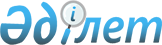 Қазақстан Республикасы Үкiметiнiң 1997 жылғы 8 мамырдағы N 814 қаулысына өзгерiс пен толықтырулар енгiзу туралы
					
			Күшін жойған
			
			
		
					Қазақстан Республикасы Үкiметiнiң қаулысы 1997 жылғы 11 тамыздағы N 1250. Қаулының күші жойылды - ҚР Үкіметінің 2005 жылғы 27 шілдедегі N 781 қаулысымен



      Қазақстан Республикасының Үкiметi қаулы етедi: 



      "Қазақстан Республикасының Бiлiм және мәдениет министрлiгi жоғары және орта арнаулы оқу орындарының мәселелерi" туралы Қазақстан Республикасы Үкiметiнiң 1997 жылғы 8 мамырдағы 
 N 814 
 қаулысына мынадай өзгерiс пен толықтырулар енгiзiлсiн:



     мынадай мазмұндағы 4-тармақпен толықтырылсын:



     "4. Қазақстан Республикасы Бiлiм және мәдениет министрлiгiнiң Ақтөбе жоғары темiржол көлiгi және оқу-ғылыми-өндiрiстiк орталығы етiп бөлу жолымен қайта ұйымдастыру туралы ұсынысы қабылдансын";



     4, 5, 6-тармақтар 5, 6, 7-тармақтар болып саналсын;



     


Ескерту. 6 - 12 абзацтардың күші жойылды - ҚР Үкіметінің 2005.01.20. 


 N 37 


 қаулысымен.


  


     Қазақстан Республикасының




     Премьер-Министрi


					© 2012. Қазақстан Республикасы Әділет министрлігінің «Қазақстан Республикасының Заңнама және құқықтық ақпарат институты» ШЖҚ РМК
				